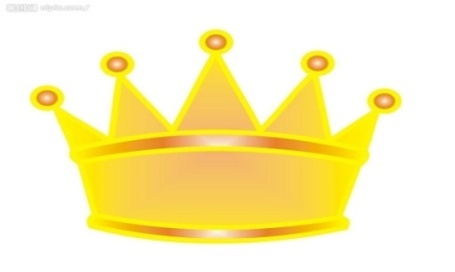    備註：統計103年6月1日至9月30日各年級借閱前三名學生。年級班級名稱學生姓名借閱冊數一年級一年甲班 楊婷宇10一年級一年乙班 歐峻廷10一年級一年乙班 杜仲翊7一年級一年甲班呂云蕎7二年級二年甲班 許心悅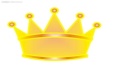 97二年級二年甲班 黃柏閎87二年級二年乙班 吳承霖 55三年級三年乙班 楊邯臨36三年級三年乙班 王羿涵 35三年級三年乙班廖睿妤33四年級四年乙班  徐欣岑31四年級四年甲班  陳羿12四年級四年甲班陳忻11五年級五年乙班 郭威宏21五年級五年甲班 楊智鈞12五年級五年乙班 吳東昇12六年級六年甲班 陳佳霈12六年級六年甲班 陳昱安12六年級六年乙班賴煜翔9